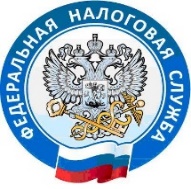 Почему подавать налоговую отчетность вовремя и без ошибок выгодно всемНалоговая служба обращает внимание на то, что любая организация или индивидуальный предприниматель становится налогоплательщиком с момента государственной регистрации, и именно с этого момента у них возникают обязанности по представлению налоговой и бухгалтерской отчетности, предусмотренных статьей 23 Налогового кодекса Российской Федерации, независимо от фактического осуществления хозяйственной деятельности. Неисполнение обязанности по представлению налоговой декларации (расчета) повлекут за собой ответные действия со стороны налоговых органов в виде блокировки операций по банковским счетам организации, а также применения штрафных санкций.Надо знать, что законодательством помимо налоговой ответственности, предусмотрена ещё и административная ответственность для должностных лиц. Проще говоря, за одно нарушение есть риск заплатить дважды: налоговые санкции заплатит предприятие, а административный штраф – его должностное лицо. Таким образом, из-за забывчивости должностных лиц, руководителей или бухгалтеров, предприятие несёт ущерб - нарушается нормальная хозяйственная деятельность, страдает деловая репутация, под угрозой оказывается заключение и исполнение сделок. Причем по признанию отдельных руководителей, порой они даже и не знают, что их бухгалтера позволяют себе нарушать сроки сдачи отчетности.Вместе с тем, Федеральная налоговая служба прилагает значительные усилия по созданию прозрачной деловой	среды за счет внедрения различных высокотехнологичных информационных решений. Помимо налоговой службы, различными структурами, ориентированными на различные бизнес-сообщества, реализовано большое число доступных способов получения информации о сроках представления налоговой и бухгалтерской отчетности через СМИ и ИнтернетПоэтому предприниматели, руководители, а в первую очередь бухгалтеры должны понимать – все в их руках. Будет соблюдена налоговая дисциплина – не будет налоговых санкций. Пресс-служба МРИ ФНС России №8 по Республике БурятияСогласование в электронном виде